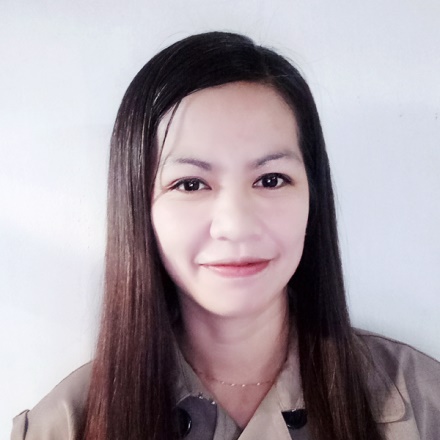 CherrylCherryl.340632@2freemail.com 	Organized and motivated Sales supervisor with almost 9 years combined experience in sales and management. Aims to obtain a position that will enable me to use my strong sales skills, marketing background, management skills and abilities to work well with people.KEY SKILLS AND COMPETENCIES:High computer literacy.With excellent communication skills. Extensive sales and customer service supervisory experience. Patient and calm under pressure.Possessing a high level of drive and determination.Reliable, hardworking, fast-learner, trustworthy, flexible, and can work with a minimum supervision.WORK EXPERIENCE:North Luzon Enterprises, Baguio CitySales Supervisor (2006-2009)Duties:Achieving sales targets set each month by the Operations manager for the assigned area.Ensuring that products are strategically displayed in the groceries and supermarkets through area visit and evaluation.Ensuring the availability of the products in the trade market through area visit and evaluation.Ensuring that product deliveries and movements are processed according to company stock management guidelines.Setting the sales targets of the sales representatives with respect to their area of responsibility.Evaluating sales representative’s performance and productivityStrategizing for more effective ways of selling to achieve more sales.Ensuring that payments for the delivered products are collected and remitted by the sales representative. Auditing warehouse products, ex-truck on-hand stocks and sales representative’s collectibles.Payroll of all the employees in the area assigned.North Luzon Enterprises, Baguio CitySales Representative (2004-2006)SN Oriental Baguio Traders, Baguio CitySales Representative (2001-2004)Duties:Ensuring distribution of the products to all the channels of the market.Inventorying in-store products, suggesting orders based from the inventories and off-take of the products, and getting the approval of the purchasing officer or store owners.Collecting payments of the products delivered.Ensuring that the products are properly displayed on the shelves in the stores.Monitoring delivery of the products as well as the product off take.AWARDS AND SEMINARS ATTENDED:Exemplary Performance AwardNorth Luzon Enterprises, Baguio City, 2007Employee of the YearNorth Luzon Enterprises, Baguio City, 2006Certificate of Recognition(In recognition of outstanding and invaluable contribution in achieving the basic standard requirements for report submission-timeliness, cleanliness, and accuracy)North Luzon Enterprises, Baguio City, 2006Certificate of AttendanceSales and Merchandising Training Course Williams & Humbert Philippines Incorporated, June, 2007Sales Associate’s TrainingHome Credit Philippines, Januray 24-27, 2017EDUCATIONAL BACKGROUND:Saint Louis University, Baguio CityBS Information Technology				1997-2001Narvacan Catholic School, Narvacan, Ilocos SurSecondary level						1993-1997Narvacan South Central School, Narvacan, Ilocos SurElementary level						1987-1993PERSONAL INFORMATION:Birth Date: 21 February 1981					Place of Birth: Lidlidda, Ilocos SurAge: 35								Height: 5’4”	Weight: 54 kgCitizenship: Filipino							Civil Status: Married	Gender: Female							Religion: Catholic